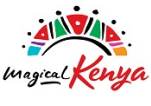 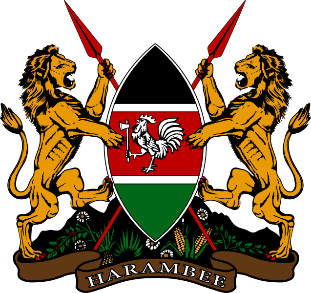 FOR IMMEDIATE RELEASEKenya Unites with Media to Showcase its Majestic Beauty to the WorldNAIROBI, Wednesday, August 2, 2023: Kenya's Ministry of Tourism, Wildlife, and Heritage is joining forces with media houses to launch an exciting partnership. This ambitious plan aims to reveal Kenya's breathtaking landscapes, unique wildlife, and rich cultural heritage to captivate the world.The partnership was initiated during a meeting hosted by Cabinet Secretary Peninah Malonza. Editors and journalists from top Kenyan media houses will be expected to promote and help preserve Kenya's invaluable tourism, wildlife, and cultural heritage through positive reporting. Together, they will use open and constructive dialogue to ignite a unified mission of selling destination Kenya globally.The CS said the media plays a crucial role as a partner in freely speaking about Kenya's diverse attractions. From iconic savannahs and lush forests to pristine beaches and majestic mountains, Kenya's landscapes are a painter's palette of awe-inspiring beauty. Its wildlife, including endangered species unique to Kenya, showcases nature's resilience and magnificence.“What sets Kenya apart from the rest of the world is its rich cultural heritage woven over centuries with traditions and history that breathe life into the nation's soul. The media's storytelling prowess connects these captivating offerings with a global audience yearning for exploration of discovery,” said the CS.CS Malonza also underscored the power of journalists and editors in conveying Kenya's beauty and allure, inspiring potential tourists to embark on an unforgettable journey to the nation.She added that the ministry appreciates the media's ethical reporting, which accurately depicts the true spirit of Kenya, making it an unmissable destination. By harnessing the media's influence, the ministry seeks to create a harmonious chorus that resonates with travelers, compelling them to witness Kenya's wonders firsthand.Through innovative strategies, the ministry aims to elevate tourism, conservation efforts, and the preservation of Kenya's cultural heritage. This collaboration promises to be an unwavering force, crafting an everlasting legacy for generations to come.Kenya beckons the world, and through the power of media, it shall take center stage, illuminating hearts, igniting souls, and etching memories that will transcend time.ENDS/